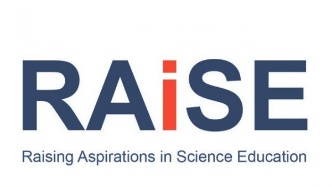 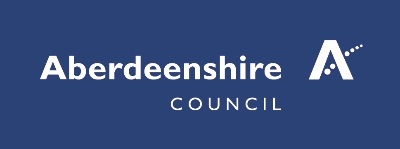 MondayTuesdayWednesdayThursdayFriday1234589101112151617181922 Start of term 23Young STEM Leader Tutor Assessor Training Events | Young STEM Leader Programme24Young STEM Leader Tutor Assessor Training Events | Young STEM Leader Programme252629303112